ПСКОВСКАЯ ОБЛАСТЬ СЕБЕЖСКИЙ РАЙОНАДМИНИСТРАЦИЯ ГОРОДСКОГО ПОСЕЛЕНИЯ «ИДРИЦА»
ПОСТАНОВЛЕНИЕот 14.04.2021   № 25         п. ИдрицаО внесении дополнений в постановление Администрации городского поселения «Идрица» от 26.06.2019 №33 «Об утверждении реестра и мест (площадок) накопления  твердых коммунальных отходов, расположенных на  территории городского поселения «Идрица» Себежского района Псковской области»Руководствуясь Федеральным законом от 06.10.2003 № 131-ФЗ «Об общих принципах организации местного самоуправления в Российской Федерации», в соответствии с пунктом 4 статьи 13.4 Федерального закона от 24.06.1998 № 89-ФЗ «Об отходах производства и потребления», Правилами обустройства мест (площадок) накопления твердых коммунальных отходов и ведения их реестра, утверждённых постановлением Правительства Российской Федерации от 31.08.2018 № 1039:Внести дополнения в постановление Администрации городского поселения «Идрица» от 26.06.2019 №33 «Об утверждении реестра и мест (площадок) накопления  твердых коммунальных отходов, расположенных на  территории городского поселения «Идрица» Себежского района Псковской области».Утвердить реестр и схему мест (площадок) накопления твердых коммунальных отходов, расположенных на территории городского  поселения «Идрица», Себежского района Псковской области согласно приложениям  № 1 и № 3.3. Утвердить места мешкового сбора мусора, расположенные на территории городского поселения «Идрица»  Себежского района Псковской области согласно приложению 2 к постановлению.4. Опубликовать реестр мест (площадок) накопления твердых коммунальных   отходов,     расположенных    на        территории   городского  поселения «Идрица» на официальном сайте Администрации городского поселения «Идрица» в сети «Интернет».5. Ответственным за решение вопросов ТКО является глава Администрации городского поселения «Идрица».6. Контроль за исполнением настоящего постановления оставляю за собой.Глава Администрациигородского поселения «Идрица»                                                     М.С. АндреевПриложение № 1к постановлению Администрации городского поселения «Идрица»от 14.04.2021 г. № 25Реестр мест (площадок) накопления твердых коммунальных отходов, расположенных на территории городского поселения «Идрица» Себежского района Псковской областиПриложение № 2к постановлению Администрации городского поселения «Идрица»от 14.04.2021 г. № 25Места мешкового сбора мусора, расположенные на территории городского поселения «Идрица»  Себежского района Псковской областиПриложение № 3к постановлению Администрации городского поселения «Идрица»от 14.04.2021 г. № 25Схемы размещения контейнеров (площадок) на территории городского поселения «Идрица»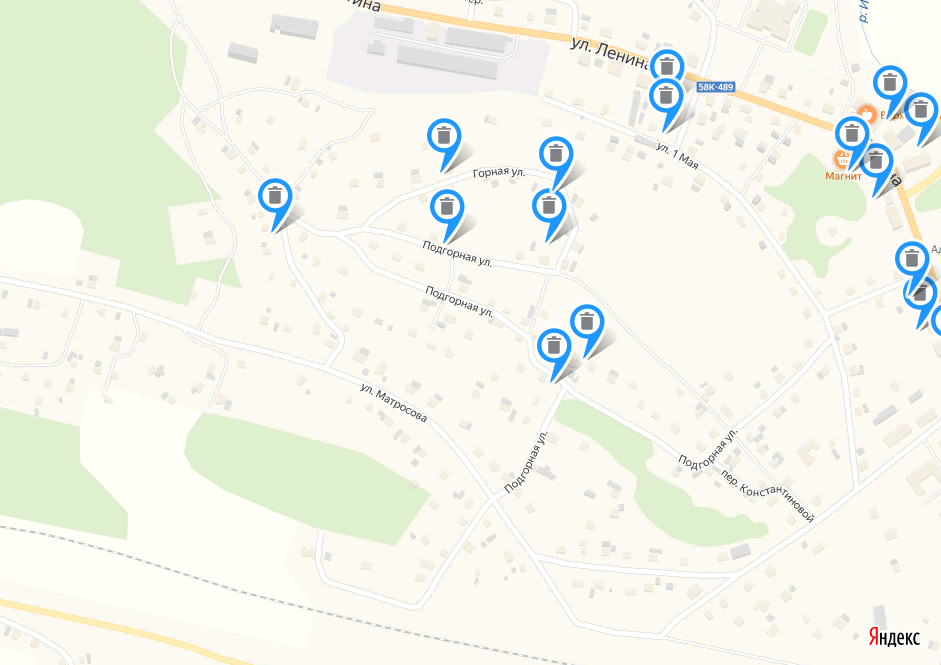 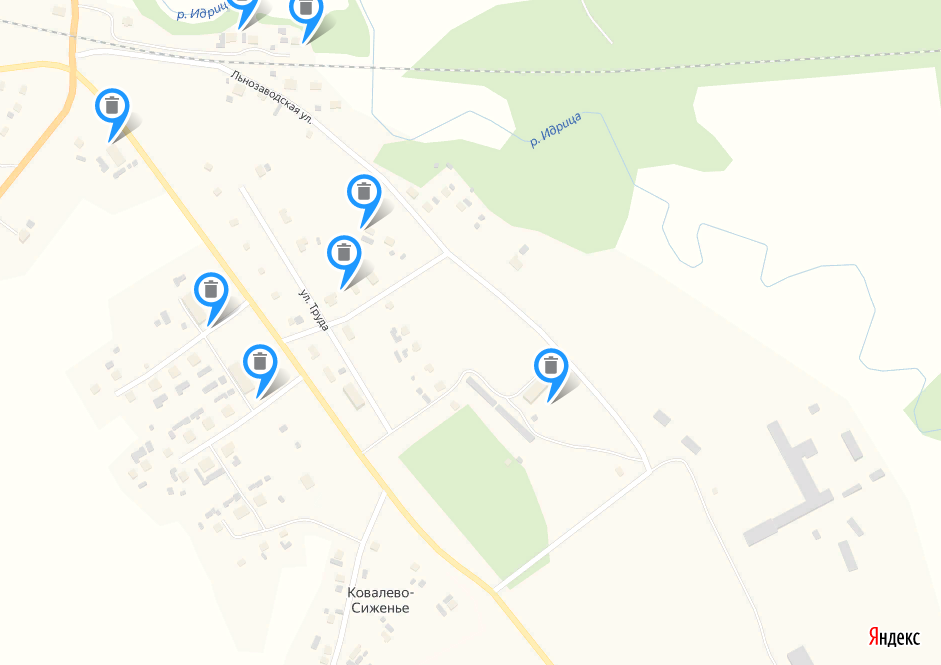 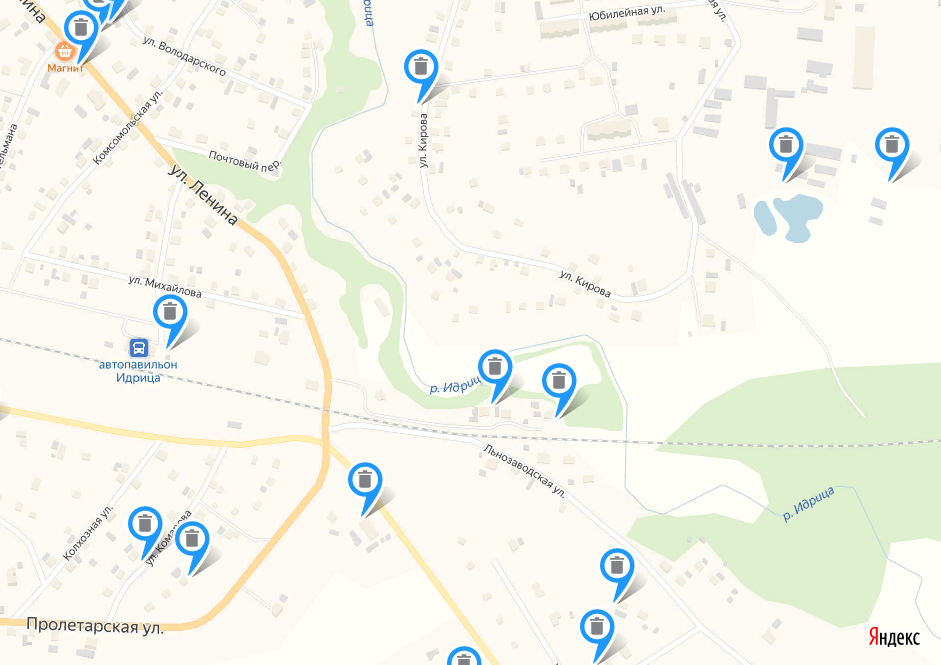 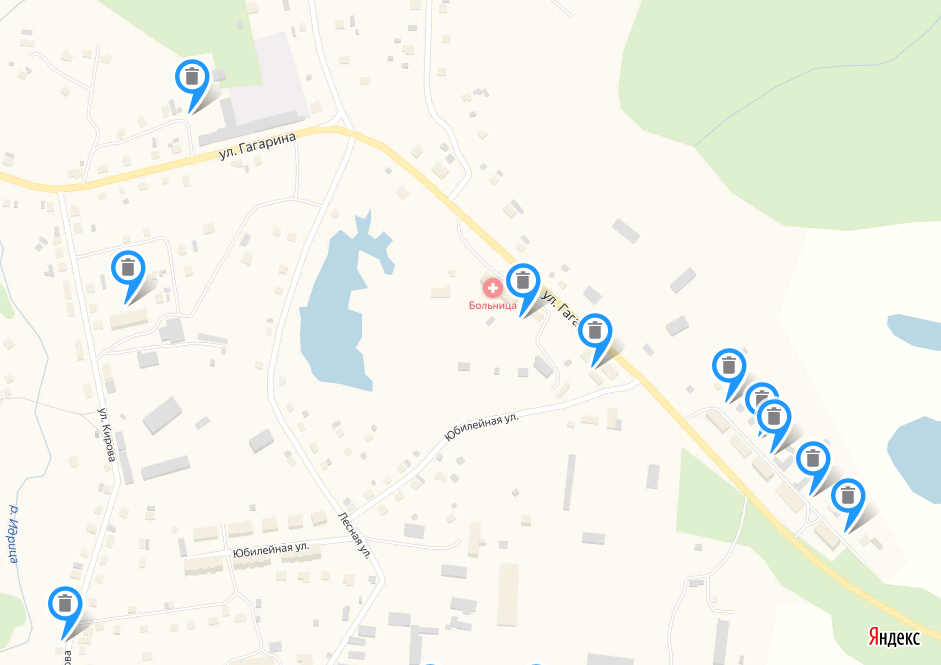 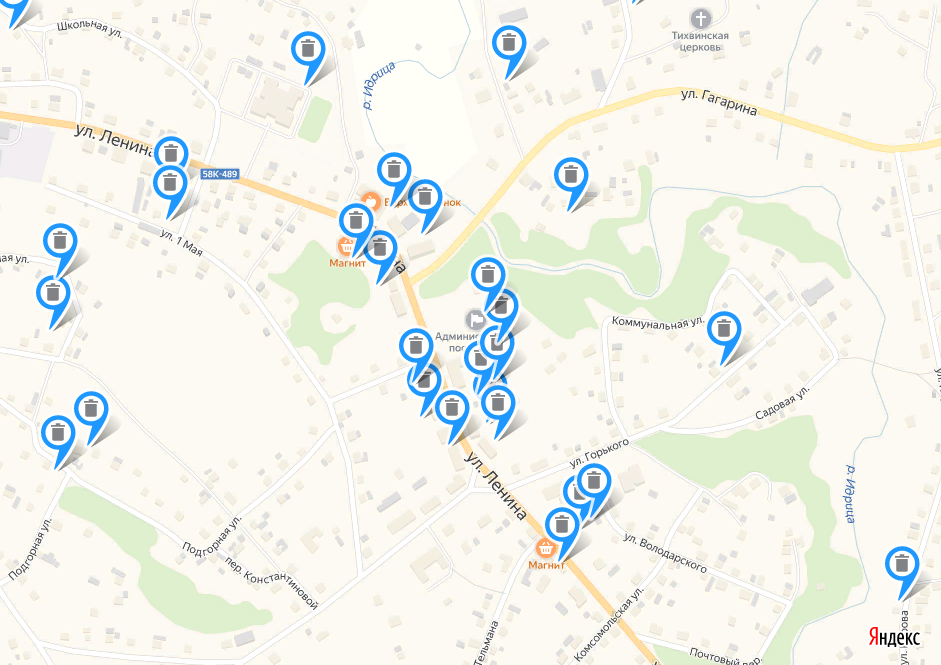 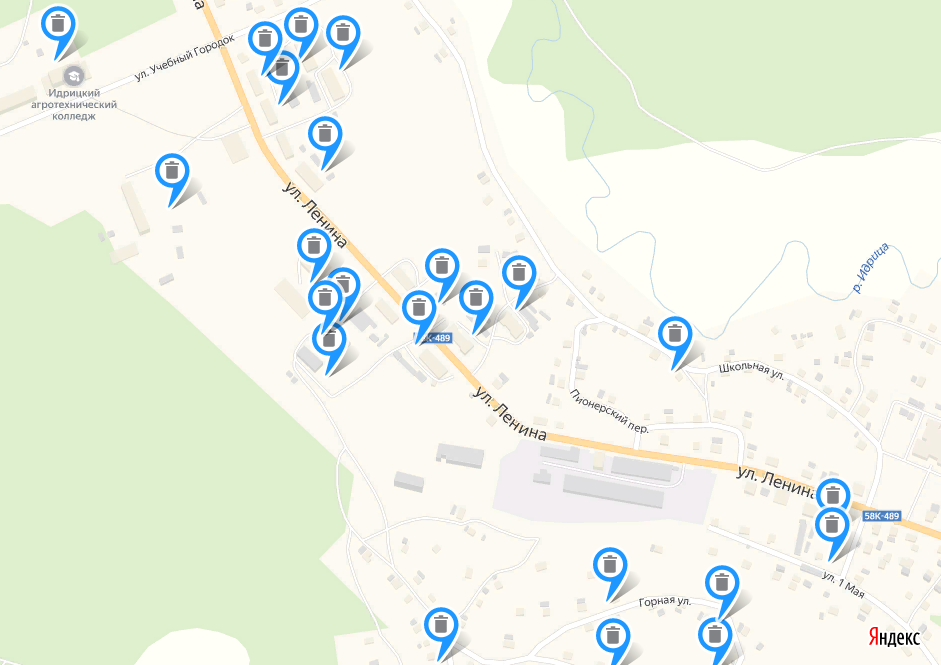 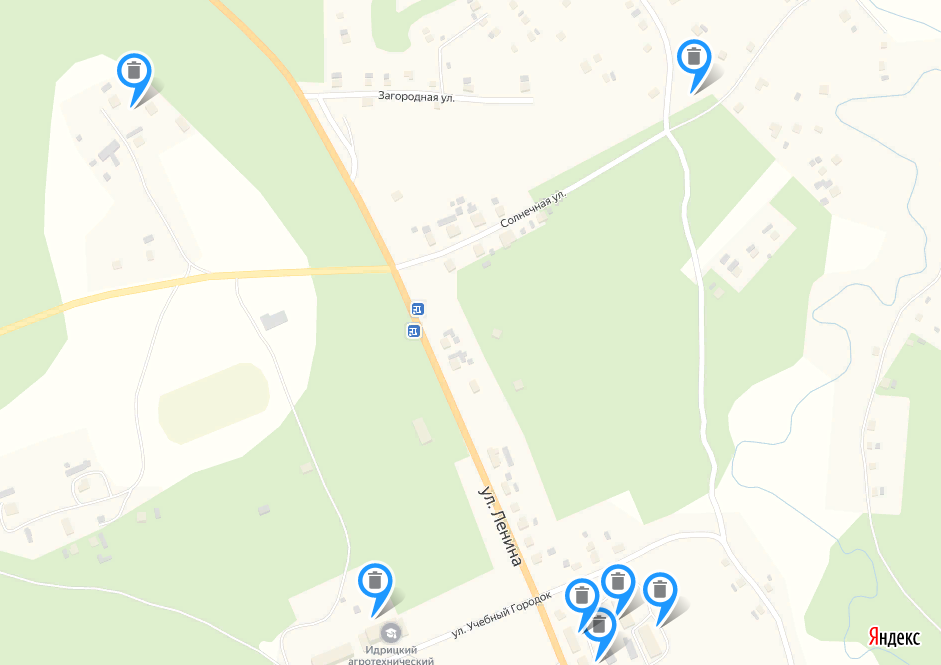 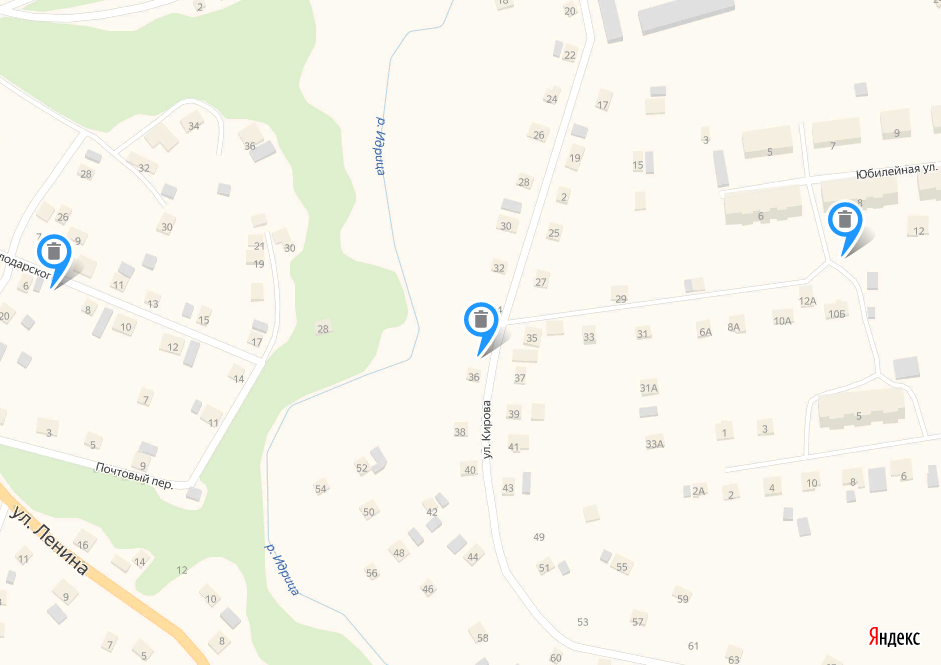 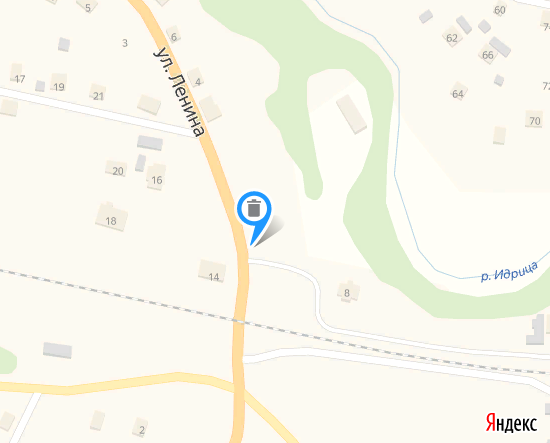 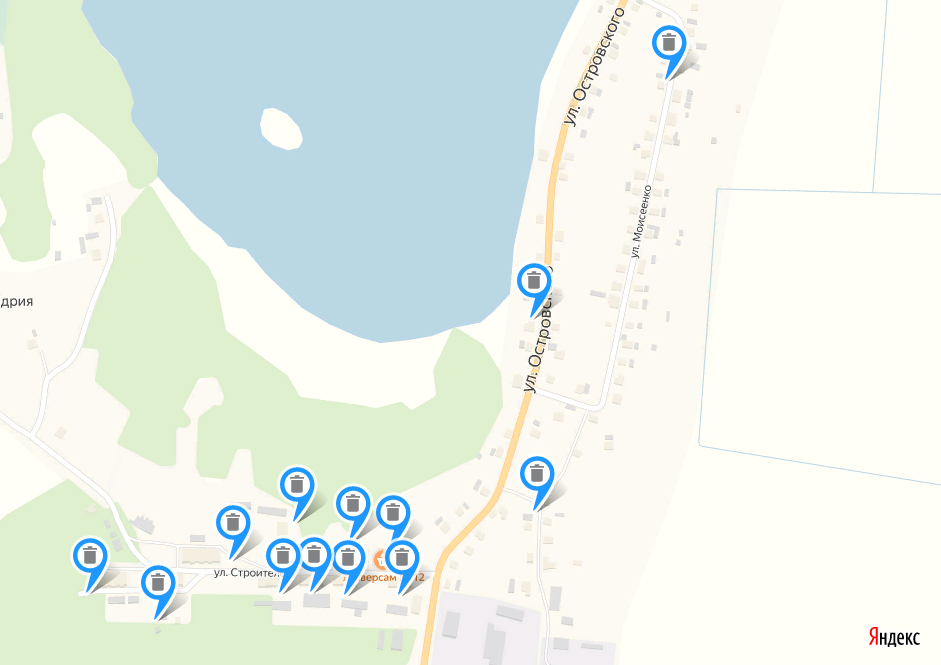 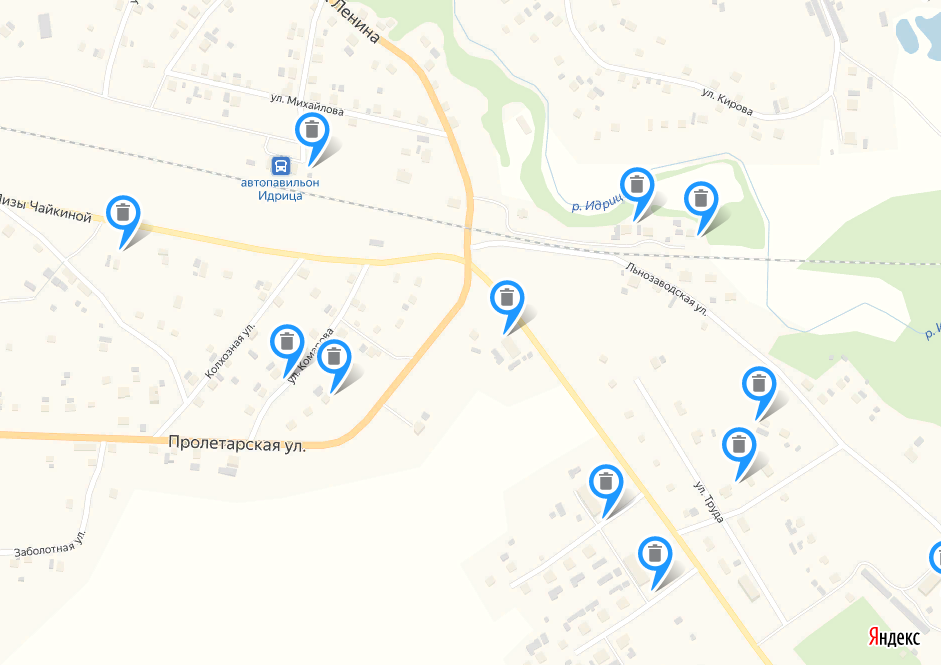 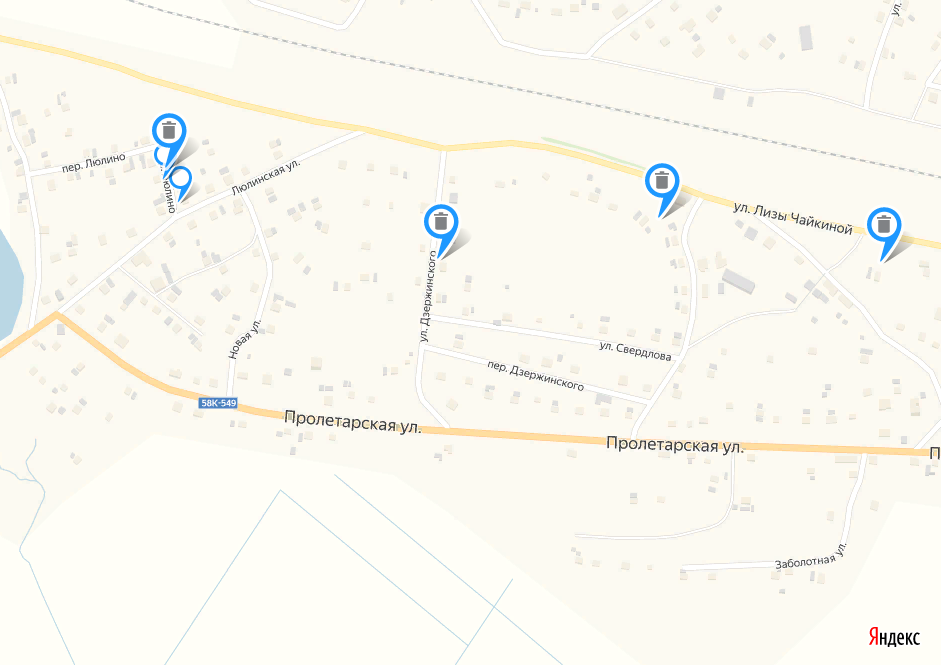 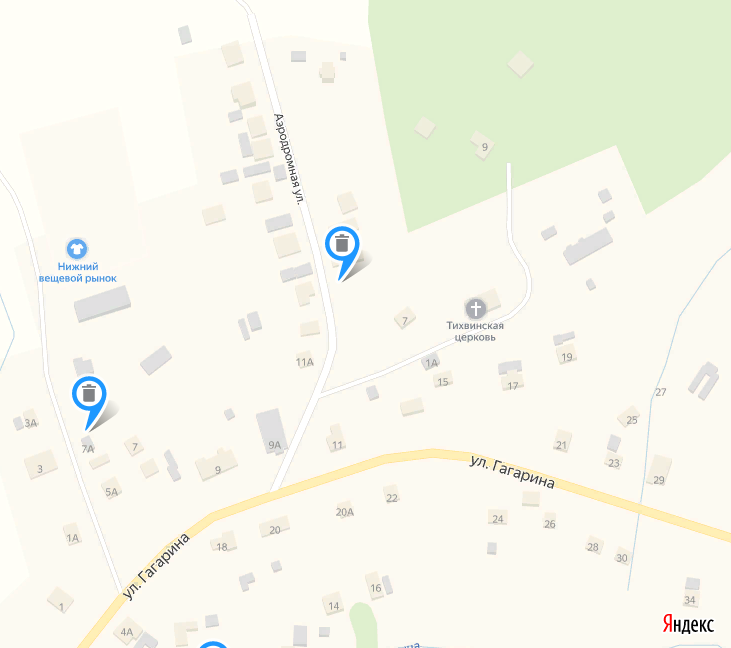 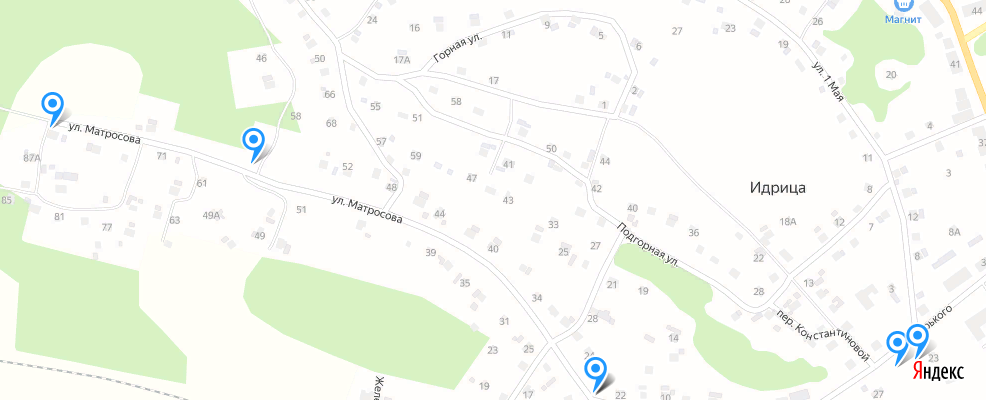 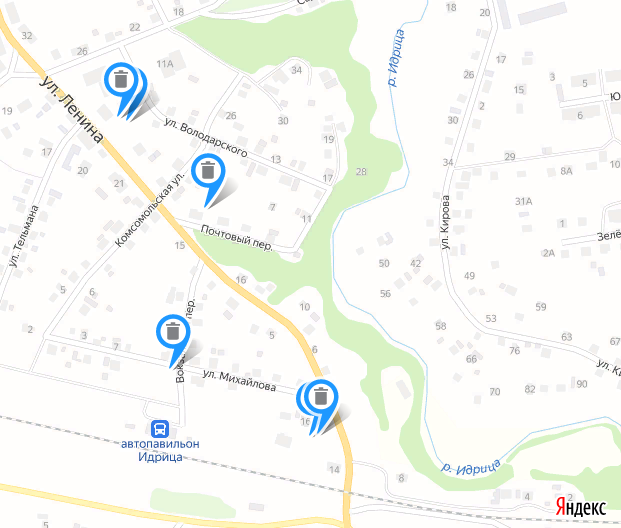 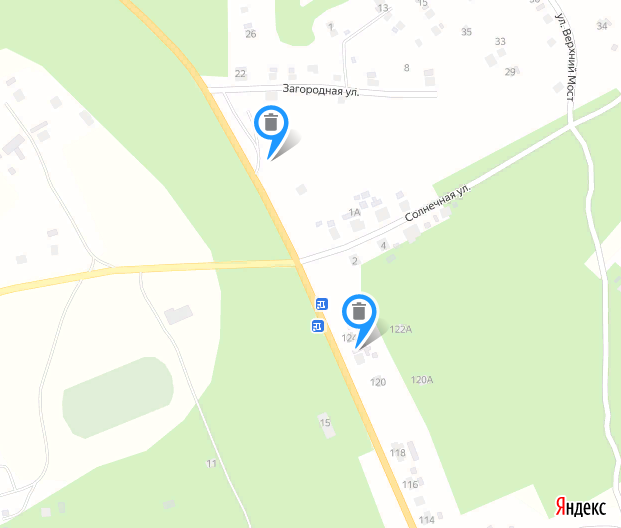 №п/пСобственик (владелец) контейнерной площадкиМесто расположенияКол-во контейнеровОбъём контейнераИсточники образования ТКОКоординаты1АдминистрацияВерхний мост30,75жители56.34668728.8760142городскогоул. Володарского (вдоль дороги)20,75жители3поселенияул. Гагарина д.6510,75жители56.332796,28.9157634«Идрица»ул. Гагарина д.6710,75жители56.332511,28.9162215ул. Гагарина д.6910,75жители56.332232,28.9167066ул. Гагарина д.7110,75жители56.331917,28.9172817ул.Гагарина д.610,75жители56.334946,28.89458ул.Гагарина д.5710,75жители56.336528,28.9038789ул.Гагарина д.7010,75жители56.333419,28.91341810ул. Гагарина д. 7310,75жители56.331433,28.9180911Ул. М. Горького,1010,7556.332925,28.89771612ул. Горная, д.510,7556.334058,28.88335213ул.Приозерная д.4510,75жители56.328708,28.86210714ул.Строителей д.210,75жители56.315186,28.86220515ул.Строителей д.310,75жители56.314911,28.8624316ул.Строителей д.410,75жители56.315196,28.86144217ул.Строителей д.510,75жители56.314916,28.86128918ул.Строителей д.710,75жители56.314916,28.86064219ул.Строителей д.810,75жители56.315341,28.85991520ул.Строителей д.910,75жители56.314906,28.85969921ул.Строителей д.1110,75жители56.314916,28.85735422ул.Строителей д.1210,75жители56.315181,28.85820823ул.Строителей д.1310,75жители56.314921,28.85628524ул. Люлинская д.1510,75жители56.32700628.877239пер. Люлино, д.1410,7556.32729828.87667125ул.Ленина д.2А, д.2Б10,75жители56.34637628.86442226ул. Ленина д.2620,75жители56.331084,28.89448227ул.Ленина д.3410,75жители56.332247,28.89252328ул.Ленина д.3510,75жители56.332436,28.89173329ул.Ленина д.3610,75жители56.332536,28.89232630ул.Ленина д.3710,75жители56.332781,28.89156231ул.Ленина д.3810,75жители56.33292,28.89211932ул.Ленина д.4010,75жители56.333095,28.89257733ул.Ленина д.4110,75жители56.333714,28.89094234ул.Ленина д.4420,75жители56.334353,28.89142835ул.Ленина д.3210,75жители56.332007,28.89281136ул.Ленина д.73а20,75жители56.335316,28.88570537ул.Ленина д.7710,75жители56.337082,28.87746838ул.Ленина д.7910,75жители56.337741,28.87647139ул.Ленина д.79Б20,75жители56.337741,28.87647140ул.Ленина д.84-84А-8820,75жители56.33798328.87788441ул.Ленина д.9210,75жители56.340779,28.874737ул.Ленина д.92А10,75жители56.34043,28.87530342ул.Ленина д.9610,75жители56.339322,28.87483643ул.Ленина д.100-10210,75жители56.34032228.87401044ул.Кирова д.9А20,75жители56.333973,28.90244145ул.Островского д.3210,75жители56.317947,28.86525146ул.Островского д.5010,75жители56.315545,28.86516147ул.Ковалево-Сижение, д.2 и д.14(около МКД)20,75жители56.32307928.902527,56.322256,28.90359948ул.Моисеенко д.2910,75жители56.320822,28.86801749ул.Пролетарская д.1610,75жители56.324506,28.89664750ул.Льнозаводская д.230,75жители56.324231,28.90607951ул.Дзержинского д.1010,75жители56.326223,28.88285852ул.Труда д.410,75жители56.324686,28.90277353ул.Труда д.3110,75жители56.323398,28.90525354ул.Подгорная д.310,75жители56.332416,28.89081755ул.Подгорная д.6410,75жители56.333355,28.8775456ул.Подгорная д.4010,75жители56.332002,28.88402557ул.Комарова д.510,75жители56.3248,28.89558758ул.Новая д.1510,75жители56.32639828.87883359ул.Колхозная д.910,75жители56.3251,28.89456360ул.Лизы Чайкиной д.1510,75жители56.326792,28.88714361ул.Юбилейная-пер.Зеленый60,75жители56.330288,28.90607062АО Тандер «Идрица»ул. Ленина, 2510,75Персонал и посетители56.330755,28.89408763АО Тандер «Мусцида»ул. Ленина,4510,75Персонал и посетители56.334477,28.88986464АО Тандер «Ваганга»ул. Ленина, 46А10,75Персонал и посетители56.334637,28.8908865ООО «Мясные продукты»ул. Ленина, д.7320,75Персонал и посетители56.335316,28.88570566ООО «Автомобильные дороги г. Пскова»ул. Гагарина, д. 7А10,75Персонал и посетители56.336324,28.89325167ООО «ПетроКлин»Станция «Идрица»(ж/д вокзал)10,75Персонал и посетители56.327347,28.89562268УФСИН ИК-3ул. Лесная, д.12120,75Персонал и посетители56.334293,28.90375269МБУК «Идрицкий ДК»ул. Ленина, 2810,75Персонал и посетители56.331388,28.89468870ФГБУ «ЦЖКУ (по ЗВО)»- в/ч 74933/1ул. Заречная, 3110,75Персонал и посетители56.34739928.88251371ОАО РЖДж/д вокзал10,75Персонал и посетители56.327347,28.89562272ИП Граур О.С. ул. Ленина, 8110,75Персонал и посетители56.337895,28.87446773МБОУ «ИСОШ»ул. Школьная,д.1710,75Персонал и посетители56.336139,28.88832874Идрицкий филиал ГБПОУ «Псковский агротехнический колледж»ул. Уч. Городок, д.7 30,75Персонал, посетители и студенты56.34054,28.86958975Администрация ГП «Идрица»ул. Ленина, д.4210,75Персонал и посетители56.333544,28.89262277ул. 1 Мая между домами №32-3410,75жители56.33463628.88616878ул. Горная, д.4810,75жители56.333938,28.87714479ул. Горная, между домами №17 и №1910,75жители56.333399,28.88180780ул. Подгорная, д.2920,75жители56.331823,28.88339781ул. Школьная, д.2720,75жители56.336932,28.88275982ул. Школьная, д.210,75жители56.337132,28.88945183ул. Льнозаводская, д.620,75жители56.322365,28.90970884ул. Кирова, д.3620,75жители56.328149,28.90235185ул. Матросова,д.7910,75жители56.331843,28.87226686ул. Матросова,д.4610,75жители56.332062,28.87946287ул. Аэродромная20,75жители56.33668728.89557988ул.Горная д.6410,75жители56.333619,28.87743290Съезд у ул. Ленина на ул. Железнодорожная (напротив дома №16 по ул.Железнодорожная)20,75жители56.32722728.89862891Ул. Ленина, д.16 (здание старой гостиницы)10,75жители56.32992728.89667592Ул. Ленина, недалеко от д. №12210,75жители56.343738,28.87110893Съезд  с ул.Ленина д. №126 на ул. Загородная10,75жители56.346048,28.86927594Съезд с ул. Пролетарская д. 42 на ул. Свердлова20,75жители56.32430428.88742195Ул. Матросова, напротив д.1310,75жители56.32981528.88320096Ул. Матросова, напротив д. 53 (около здания гаража под №62)10,75жители56.33230828.87663497Ул. Матросова, напротив д. №6410,75жители56.33273428.87323398Ул. М.Горького, напротив д.4220,75жители56.33014028.88970999Ул. Михайлова, напротив д.1110,75жители56.328006,28.895913100д. Ашково10,75жители56.273796,29.035636101Ул. Учебный городок, д.220,75жители56.33918628.871642№п/пМесто расположенияОбъём контейнераИсточники образования ТКОКоординаты1д. Лужкижители56.338409, 28.9092412ул. Островножители56.334028, 28.8087383Ул. Ореховичижители57.625658, 28.5371954д. Ковалево-Сиженьежители56.319594, 28.9063045д. Идрияжители56.318111, 28.8540946д. Сутокижители56.204564, 28.6501767д. Чайкижители56.070102, 29.0964148д. Александровожители56.101012, 29.0583179 д. Бояриновожители56.135689, 28.87681210д. Мостищежители56.289500, 28.76381311д. Руковожители56.192911, 28.82736912д. Красная водажители56.237302, 28.85218913д. Князевожители56.282066, 28.87844714д. Козловожители56.292912, 28.82488015д. Прудищежители56.291392, 28.83659816д. Максимковожители56.295173, 28.83978517д. Уклеиножители56.202636, 29.04762718д. Старицы56.197188, 29.13474519д. Сутокижители56.235916, 29.12260920д. Гритьковожители56.249246, 29.09088921д. Лойножители56.291913, 28.97917522д. Зародищежители56.303202, 28.96159523д. Жегловожители56.180497, 29.14911824д. Лопатовожители56.144211, 29.17547525д. Галузиножители56.251512, 28.91861126д.  Стоякижители56.312380, 28.92902227д. Ткачижители56.270996, 28.92657028д. Шершнижители56.453812, 28.79644029д. Дорбышижители56.418213, 28.81202530д. Кицковожители56.418213, 28.81202531д. Шушковожители56.410998, 28.78036932д. Максютиножители56.377413, 28.81191833д. Яковлевожители56.363947, 28.92945334д. Рубежникжители56.355026, 28.96128135д. Глухаревожители56.367323, 28.93095336д. Родионовожители56.458094, 28.88544537п. Идрица, ул. Гагарина, напротив дома 72жители56.333605, 28.91311338п. Идрица, ул. Гагарина, по всей улице, где выставлены мешки с мусором в связи с узкой автомобильной дорогой и большой протяженностьюжители56.335954, 28.90453439п. Идрица, ул. Моисеенкоповорот с ул. Островскогожители56.321972, 28.86745540п. Идрица, ул. Моисеенко, около д.15жители56.3192, 28.867541п. Идрица, ул. Моисеенко, около д.36жители56.3208, 28.868442п. Идрица, ул. Моисеенко, около д.20 жители56.3185, 28.867443п. Идрица, ул. Островского (поворот на ул. Моисеенко со стороны ул. Строителей)жители56.3160, 28.864844п. Идрица, ул. Островского напротив д.40жители56.316403, 28.86489545п. Идрица, ул. Островского около д.15жители56.316475, 28.86495346п. Идрица, ул. Пролетарская , д.43жители56.325254, 28.87508247п. Идрица, ул. Пролетарская  через дорогу от магазина «Визит»жители56.325075, 28.87575848п. Идрица, ул. Пролетарская , напротив дома №19Ажители56.3242, 28.883049п. Идрица, ул. Пролетарская, напротив дома №9жители56.3240,  8.889850п. Идрица, ул. Пролетарская , напротив дома №3Бжители56.3240, 28.892251п. Идрица, ул. Люлинская напротив д.6 жители56.326389, 28.87593152п. Идрица, ул. Новая, д.15 жители56.3265, 28.878953п. Идрица, ул. Приозерная, д.41 вдоль железной дороги на обочине дороги, ведущей на ул. Ореховичи-Островножители56.329170, 28.86140154п. Идрица, ул. Кирова, напротив  м-на Любаважители56.3332, 28.902455п. Идрица, ул. В. Мост, около д.43жители56.3494, 28.872556п. Идрица, ул. М.Горького, около здания старой банижители56.3339, 28.899557п. Идрица, ул. Тельмана, около д.18жители56.3306, 28.893658п. Идрица, ул. Заречная, напротив дома№6жители56.3461, 28.882459п. Идрица, ул. М.Горького, около д.1жители56.3337, 28.900360п. Идрица, ул. М.Горького, около д.2жители56.3336, 28.899261п. Идрица, ул. М.Горького, около д.3жители56.3334, 28.900162п. Идрица, ул. Школьная, между д. 51-53, остальная часть улицы , где выставлены мешки с мусором в связи с узкой автомобильной дорогой и большой протяженностьюжители56.3410, 28.8776